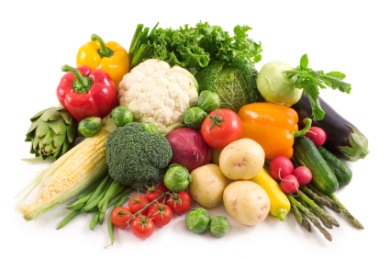 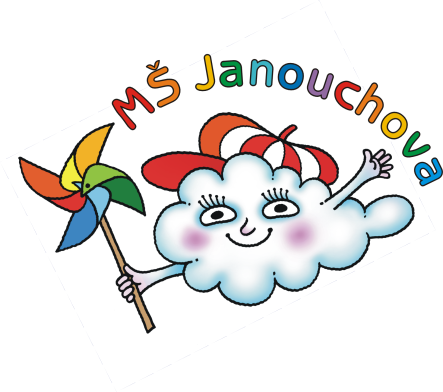 JÍDELNÍ LÍSTEKOD 26. 10. 2020 DO 30. 10. 2020STRAVA JE URČENA K OKAMŽITÉ SPOTŘEBĚ.ZMĚNA JÍDELNÍČKU JE VYHRAZENA.Pavla Maršálková			Helena Zímová		Šárka Ryšavávedoucí kuchařka			vedoucí kuchařka		vedoucí školní jídelnyjídelna Janouchova		jídelna ModletickáČerstvé ovoce a zelenina je v jídelním lístku zvýrazněna modře.PŘESNÍDÁVKAOBĚDSVAČINAtuňáková pomazánka, chléb, kapie, čaj s citrónem(1,4)polévka z míchané zeleninydukátové buchtičky s vanilkovým krémem, jablko, voda s citrónem(1,3,7,9)chléb, pomazánka z lučiny a zeleného hrášku, mrkev, mléko(1,7)dalamánek, pomazánkové máslo, kedlubna, bílá káva(1,7)pórkový krém s houstičkoukuřecí závitek plněný špenátem a mozzarellou, brambor, ovocný salát s mandarinkou, čaj(1,7)ovocný jogurt, rohlík, hruška, ovocný čaj(1,7)Státní svátekobilné kuličky, banán,mléko(1,7)polévka z červené čočkyrybí filé pečené na másle, bramborová kaše, zeleninový salát s bulgurem (rajče, okurka, paprika, lahůdková cibulka), ovocný čaj(1,4,7)chléb, vaječná pomazánka, rajče, čaj, mléko(1,3,7)obložený chléb s plátkovým sýrem, kapií a okurkou, mléko(1,7)zeleninová polévka s drožďovými nočkymasové krokety v rajské omáčce, těstoviny, pomeranč, čaj(1,3,9)koláč s tvarohem a jahodovou náplní, hruška, ovocný čaj(1,7)